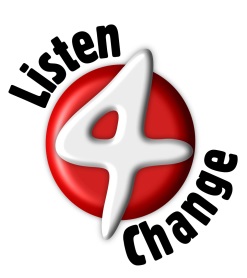 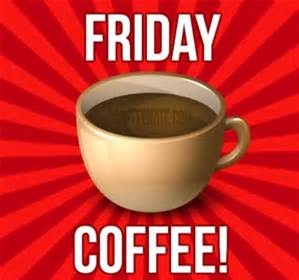 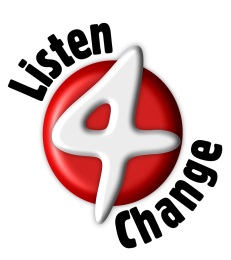 PARENT CARERSListen 4 Change would like to invite you to their parent carer coffee morning!This is a great opportunity to meet other parent carers of children and young people with SEND in a relaxed setting for a cuppa, cake and a chat. When?10am – 12pm Friday 7th June 2024Where?Wonderland Community Centre C.I.C., Reflection Court, Canal Street, St Helens WA10 3JQFree parking is available at Wonderland - drive straight up close to the barrier for it to open.No need to book - just come along for the whole morning or drop in anytime.For further information please contact us at Listen4change@outlook.com